Nombre:Cédula:Dependencia o Área Protegida:Cargo, Código, Grado:Fecha de Inicio:Fecha de Terminación:Ciudad:País:Fecha de Inicio:Fecha de Terminación: Nombre:Objeto:(Registre en este campo las actividades desarrolladas durante la comisión precisando el papel desempeñado, clarificando y especificando lo ejecutado día a día en conformidad con lo establecido en la agenda del evento y el objeto de la comisión), esto con el fin de evidenciar la ejecución a cabalidad de la comisión en el exterior. Anexos (Adjuntar los anexos que correspondan como: memorias, presentaciones, registro fotográfico, entre otros.Se firma en (Registre el  nombre ciudad)  a los (día, mes y año)FIRMA DEL COMISIONADO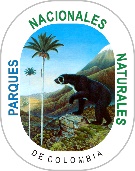 LEGALIZACIÓN DE COMISIÓN EN EL EXTERIORCódigo: GTH_FO_37LEGALIZACIÓN DE COMISIÓN EN EL EXTERIORVersión:   1LEGALIZACIÓN DE COMISIÓN EN EL EXTERIORVigente desde dd/mm/aaaa: 07/10/2016DATOS DEL COMISIONADODATOS DE LA COMISIÓN AL EXTERIORDATOS DEL EVENTO INFORME